ПРОЄКТ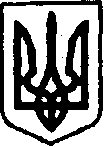 УКРАЇНАКЕГИЧІВСЬКА СЕЛИЩНА РАДА IX СЕСІЯ   VIII СКЛИКАННЯРІШЕННЯ30 квітня 2021 року	             смт Кегичівка   	                 № З метою забезпечення  планомірного, економічного, обґрунтованого          і комплексного розвитку села, підвищення його рівня благоустрою та створення сприятливих умов життєдіяльності населення,  відповідно до статтей 17, 18  Закону України «Про регулювання містобудівної діяльності», статті 12 Закону України «Про основи містобудування», Порядку розроблення містобудівної документації, затвердженого наказом Міністерства регіонального розвитку, будівництва  та житлово-комунального господарства України від 16 листопада 2011 року  № 290, зареєстрованого в Міністерстві юстиції України 20 грудня 2011 року за  № 1468/20206 (зі змінами), враховуючи витяг з протоколу засідання архітектурно-містобудівної ради при Департаменті містобудування                   та архітектури Харківської обласної державної адміністрації №7 від 10 грудня 2020 року, керуючись  статтями 26, 42, 59 Закону України «Про місцеве самоврядування в Україні»  селищна рада ВИРІШИЛА:         1. Затвердити містобудівну документацію «Генеральний  план села Власівка Кегичівського району Харківської області» та «План зонування території села Власівка Кегичівського району Харківської області» розробленого Приватним підприємством «Земстройпроект».2. Вважати таким, що втратив чинність попередній проект планування       і забудови територій села Власівка колгоспу «Більшовик» Кегичівського району  Харківської області, розроблений  в 1982 році Харківською філією республіканського проектно-вишукувального інституту «Укрколгосппроект».3. Контроль за виконанням даного рішення покласти на постійну комісію з питань земельних відносин, охорони навколишнього природнього середовища та будівництва (Віталій ПИВОВАР).Кегичівський селищний голова                                             Антон ДОЦЕНКОПро затвердження містобудівної документації  «Генеральний план села Власівка Кегичівського району Харківської області» та «План зонування території села Власівка Кегичівського району Харківської області»